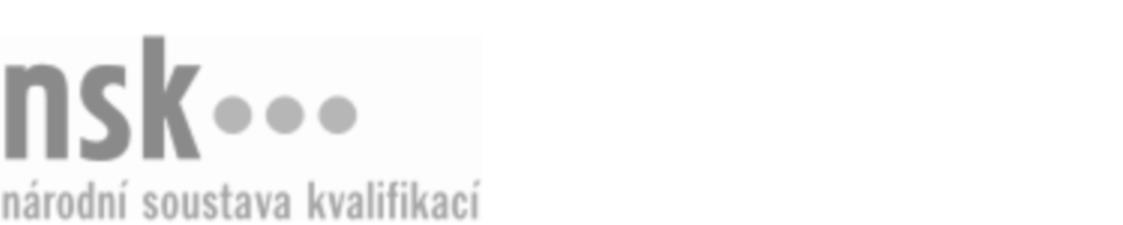 Kvalifikační standardKvalifikační standardKvalifikační standardKvalifikační standardKvalifikační standardKvalifikační standardKvalifikační standardKvalifikační standardManipulační pracovník/pracovnice se zbožím ve skladu (kód: 66-007-E) Manipulační pracovník/pracovnice se zbožím ve skladu (kód: 66-007-E) Manipulační pracovník/pracovnice se zbožím ve skladu (kód: 66-007-E) Manipulační pracovník/pracovnice se zbožím ve skladu (kód: 66-007-E) Manipulační pracovník/pracovnice se zbožím ve skladu (kód: 66-007-E) Manipulační pracovník/pracovnice se zbožím ve skladu (kód: 66-007-E) Manipulační pracovník/pracovnice se zbožím ve skladu (kód: 66-007-E) Autorizující orgán:Ministerstvo průmyslu a obchoduMinisterstvo průmyslu a obchoduMinisterstvo průmyslu a obchoduMinisterstvo průmyslu a obchoduMinisterstvo průmyslu a obchoduMinisterstvo průmyslu a obchoduMinisterstvo průmyslu a obchoduMinisterstvo průmyslu a obchoduMinisterstvo průmyslu a obchoduMinisterstvo průmyslu a obchoduMinisterstvo průmyslu a obchoduMinisterstvo průmyslu a obchoduSkupina oborů:Obchod (kód: 66)Obchod (kód: 66)Obchod (kód: 66)Obchod (kód: 66)Obchod (kód: 66)Obchod (kód: 66)Týká se povolání:SkladníkSkladníkSkladníkSkladníkSkladníkSkladníkSkladníkSkladníkSkladníkSkladníkSkladníkSkladníkKvalifikační úroveň NSK - EQF:222222Odborná způsobilostOdborná způsobilostOdborná způsobilostOdborná způsobilostOdborná způsobilostOdborná způsobilostOdborná způsobilostNázevNázevNázevNázevNázevÚroveňÚroveňUkládání, skladování a ošetřování zboží a materiálu ve skladuUkládání, skladování a ošetřování zboží a materiálu ve skladuUkládání, skladování a ošetřování zboží a materiálu ve skladuUkládání, skladování a ošetřování zboží a materiálu ve skladuUkládání, skladování a ošetřování zboží a materiálu ve skladu22Obsluha ruční manipulační technikyObsluha ruční manipulační technikyObsluha ruční manipulační technikyObsluha ruční manipulační technikyObsluha ruční manipulační techniky22Provádění hygienicko-sanitační činnosti ve skladovacích prostorech a dodržování hygienických předpisů při manipulaci se zbožím a materiálemProvádění hygienicko-sanitační činnosti ve skladovacích prostorech a dodržování hygienických předpisů při manipulaci se zbožím a materiálemProvádění hygienicko-sanitační činnosti ve skladovacích prostorech a dodržování hygienických předpisů při manipulaci se zbožím a materiálemProvádění hygienicko-sanitační činnosti ve skladovacích prostorech a dodržování hygienických předpisů při manipulaci se zbožím a materiálemProvádění hygienicko-sanitační činnosti ve skladovacích prostorech a dodržování hygienických předpisů při manipulaci se zbožím a materiálem33Manipulační pracovník/pracovnice se zbožím ve skladu,  28.03.2024 15:35:42Manipulační pracovník/pracovnice se zbožím ve skladu,  28.03.2024 15:35:42Manipulační pracovník/pracovnice se zbožím ve skladu,  28.03.2024 15:35:42Manipulační pracovník/pracovnice se zbožím ve skladu,  28.03.2024 15:35:42Strana 1 z 2Strana 1 z 2Kvalifikační standardKvalifikační standardKvalifikační standardKvalifikační standardKvalifikační standardKvalifikační standardKvalifikační standardKvalifikační standardPlatnost standarduPlatnost standarduPlatnost standarduPlatnost standarduPlatnost standarduPlatnost standarduPlatnost standarduStandard je platný od: 12.10.2021Standard je platný od: 12.10.2021Standard je platný od: 12.10.2021Standard je platný od: 12.10.2021Standard je platný od: 12.10.2021Standard je platný od: 12.10.2021Standard je platný od: 12.10.2021Manipulační pracovník/pracovnice se zbožím ve skladu,  28.03.2024 15:35:42Manipulační pracovník/pracovnice se zbožím ve skladu,  28.03.2024 15:35:42Manipulační pracovník/pracovnice se zbožím ve skladu,  28.03.2024 15:35:42Manipulační pracovník/pracovnice se zbožím ve skladu,  28.03.2024 15:35:42Strana 2 z 2Strana 2 z 2